LANGUAGE Knowledge	Minimum Requirements:Perfect command of target language (mother tongue) and knowledge of source languagePlease use the following indications: elementary – fair – good – very good – excellentEDUCATION AND TRAINING	Minimum Requirements:University education (include copies of all degree certificates listed) PROFESSIONAL EXPERIENCE	Please provide proof of professional experience, for the language combination of the lot, including a list of the principal services provided over the last 3 years, indicating clients and the nature, volume, value and time limits for the services.I have been working as a translator since 1990 and have translated approximately 3000 pages in the following subject fields: PHYSICS,MATHEMATICS MEDICINE, POLITICS, PHILOSOPHY. Note: For each work experience, please include: time period, title, languages, employer, location, and description of work. Please see the example below for the appropriate format.Example: 1990-2003Translator,  FR-AROnpolitic and scientific texts translated for journals: EN-Nasr, ElAkida, EN-Nour, EL-Hillel, EL-Hakika, El-Atlas.2003-2007Translator,  FR-AR- Second-prize winner in Translation (2006), in the periodic competition organized by the Supreme Council of the Arabic language in Algeria (HCLA), by the book "invisible dimension: the challenge of time and media " writed by French minister Thierry Breton. (The Arabic version was published in 2006 and 2007 too)- four books translated from French to Arabic. "Théories de la connaissance" , " Les indispensables mathématiques pour la physique et la Chimie",  " Pédagogie de l’EPS", "La politique culturelle de la France en Algerie, 1830-1962".- translation Certificate (English to Arabic) from the World association of Arab translators and linguists. 2006 – 2007 AND 2009-2010Translator, EN – FR and EN-ARTranslated texts for Oxford Outcomes in the following field: medical. U.KI currently reside in ALGERIA.IT KNOWLEDGE IN RELATION TO TRANSLATION	MS Word, MS Excel, MS Powerpoint, yes (very good)FOR: CAT Tools: Trados, Wordfast , Desktop Publishing Tools: Adobe InDesign, Quark Xpress, yes but not very well because we can't find this programs  in AlgeriaCERTIFICATION	I, 	TEYAR NADIR						, hereby declare that I am prepared to provide translation services related to the contract for the company: TRANSLATED SRL. Signature 		Date 03/01/2021	Please send this document back to us in WORD .doc format. After we have completed an editing/formatting pass, we will send back to you for final signature.		Curriculum vitae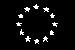 		Curriculum vitae		Curriculum vitaePersonal informationPersonal informationName: TEYAR NADIRName: TEYAR NADIRNationality: ALGERIANNationality: ALGERIANDate of birth: 15/03/1967Mother Tongue ARABIC ARABIC ARABIC ARABICARABICFRENCHENGLISHReadingvery goodvery goodgoodWritingvery goodvery goodgoodSpeakingvery good very goodgoodPeriodDiplomas/Qualifications obtainedUniversity, Institutes, etc.Country86-90DES (Maths)CONSTANTINEALGERIA92-96MAGISTER (Maths)BATNAALGERIA20014DOCTORAT(Maths)OEL BOUAGHIALGERIA